Materiál na rokovanieMestského zastupiteľstva v NovákochNávrh na uznesenie:Mestské zastupiteľstvo v Novákochberie na vedomie- 	Žiadosť Slovenského vodohospodárskeho podniku š.p. (Odštepný závod Piešťany, Nábr. I. Krasku č. 3/834, Piešťany) o odkúpenie pozemkov a o zaslanie uznesenia MsZ z výkupu pozemkov realizácie vodnej stavby „Nováky – vodozádržné opatrenia na toku Nitra“ na základe Zmlúv o budúcej kúpnej zmluve medzi budúcim predávajúcim Mestom Nováky a budúcim kupujúcim Slovenským vodohospodárskym podnikom, štátnym podnikom Banská Štiavnica zo dňa 15.10.2014 a 17.12.2014.Zverejnenie zámeru odpredaja majetku mesta ako prípadu hodného osobitného zreteľa podľa ustanovenia par. 9a ods. 8 písm. e zákona 138/1991 Zb. o majetku obcí v znení neskorších predpisov za cenu 17 953,44,- Eur, ktorý bol zverejnený na web stránke mesta Nováky www.novaky.sk a na úradnej tabuli mesta Nováky od 10.06.2016. Návrh na uznesenie:Mestské zastupiteľstvo v Novákochschvaľuje:odpredaj z majetku mesta ako prípad hodný osobitného zreteľa podľa ust. par. 9a ods. 8 písm. e zákona č. 138/1991 Zb. z dôvodu výstavby verejnoprospešnej stavby – vodnej stavby vodohospodárskym podnikom nasledovných parciel:a) parcely evidované v liste vlastníctva č. 4759 v prospech Mesta Nováky: 
C-KN č. 6339/2 (vodné plochy vo výmere 16 m2), 
C-KN č. 6326/2 (vodné plochy vo výmere 29 m2), 
C-KN č. 6328/2 (ostatné plochy vo výmere 523 m2),
C-KN č. 6327/4 (ostatné plochy vo výmere 1027 m2),
C-KN č. 6329/3 (ostatné plochy vo výmere 705 m2),
C-KN č. 6324/3 (zastavané plochy a nádvoria vo výmere 140 m2)
C-KN č. 6330/5 (ostatné plochy vo výmere  702 m2)b) parcely vytvorené geometrickým plánom č. 35910801-6/2014 (GK Skovajsík, s.r.o; Ďurgalova 7, 831 01  Bratislava): C-KN č. 2085/54 (vodné plochy vo výmere 1 m2)
C-KN č. 2085/55 (vodné plochy vo výmere 24 m2)
C-KN č. 2085/57 (vodné plochy vo výmere 22 m2)
C-KN č. 2085/56 (vodné plochy vo výmere 52 m2)
C-KN č. 6340/2 (vodné plochy vo výmere 738 m2)
C-KN č. 6342/3 (vodné plochy vo výmere 1267 m2)
C-KN č. 6342/4 (vodné plochy vo výmere 50 m2)za kúpnu cenu 17 953,44 Eur určenú v znaleckých posudkoch č. ZP/20/2016 a ZP/22/2016 vyhotovených znalcom Ing. Františkom Hlaváčom. Novým vlastníkom citovaných nehnuteľností v zmysle predloženej žiadosti bude Slovenská republika správca SLOVENSKÝ VODOHOSPODÁRSKY PODNIK, štátny podnik, Radničné námestie 8, 969 55 Banská Štiavnica, IČO 36 022 047, DIČ 20 200 662 13, IČ DPH – SK 20 200 662 13, zapísaný v Obchodnom registri Okresného súdu Banská Bystrica, oddiel P3, vložka č. 713/S.Dôvodová správa:Mesto má záujem odpredať riešené nehnuteľnosti z dôvodu výstavby verejnoprospešnej stavby – vodnej stavby Nováky – vodozádržné opatrenia na toku rieky Nitra. V roku 2014 boli so Slovenským vodohospodárskym podnikom, š.p. podpísané Zmluvy o budúcej kúpnej zmluve, ktorými sa Mesto Nováky zaviazalo odpredať nehnuteľnosti.Komisia výstavby na svojom zasadnutí dňa 12.5.2016 odporučila MsZ odpredaj z majetku mesta, ekonomická komisia na svojom zasadnutí dňa 3.6.2016 odpredaj z majetku mesta odporučila MsZ, rovnako aj MsR na svojom zasadnutí dňa 8.6.2016 odpredaj odporučila.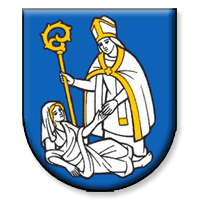 Názov materiáluOdpredaj majetku mesta – výkup pozemkov k realizácii vodnej stavby „Nováky – vodozádržné opatrenia na toku Nitra“ v prospech Slovenského vodohospodárskeho podniku š.p.Odpredaj majetku mesta – výkup pozemkov k realizácii vodnej stavby „Nováky – vodozádržné opatrenia na toku Nitra“ v prospech Slovenského vodohospodárskeho podniku š.p.PredkladáIng. Vladimíra TrojanováPodpis:SpracovateľIng. Vladimíra TrojanováPodpis:Dátum rokovania27. 06. 201627. 06. 2016Dôvod predloženiaBod rokovania MsZBod rokovania MsZ